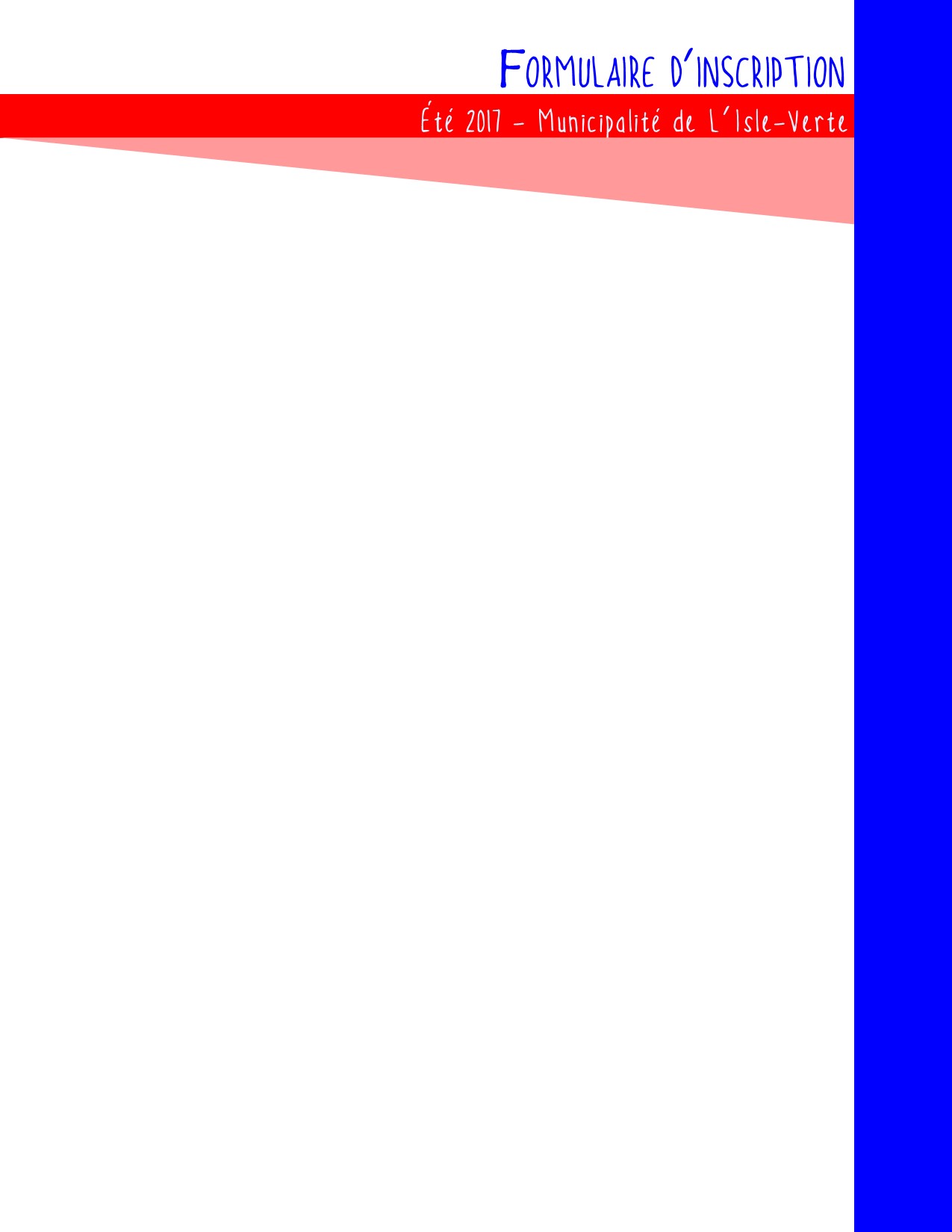 Compléter un formulaire par famille ou par adulte.Informations - adulteNom et Prénom : # Téléphone : Adresse postale : Courriel : Informations - enfantRapportez votre formulaire complété ainsi que le paiement, au bureau municipal 
(141, rue St-Jean-Baptiste) minimalement 1 semaine avant le début des activités.À noter qu’une soirée spéciale d’inscription aura lieu le mardi 9 mai, de 17 h à 19 h, 
au Centre récréatif Guy D’Amours.Information : 418-898-2812, poste 306
rosaliedemers@lisle-verte.caVeuillez indiquer le numéro du participants vis-à-vis les activités choisies. Voir le formulaire des inscriptions page 1.Payable en argent comptant ou par chèque, au nom de la Municipalité de L’Isle-Verte.Formulaire d’inscription dynamique – comment ça marche?Téléchargez le document et enregistrez-le sur votre ordinateur. Vous pourrez ensuite compléter les champs prévus, soit vos coordonnées et votre sélection d’activités. Enregistrez de nouveau le document complété et envoyez-le par courriel, ou bien imprimez-le.1Nom et prénom :Âge : 1Nom et prénom :Date de naissance : 2Nom et prénom :Âge : 2Nom et prénom :Date de naissance : 3Nom et prénom :Âge : 3Nom et prénom :Date de naissance : Sports - enfantsCoûts# participantSports - enfants* Le tarif préférentiel – famille donne droit à un rabais de 10 % pour l’inscription d’un 2e enfant et plus par famille.* Le tarif préférentiel – famille donne droit à un rabais de 10 % pour l’inscription d’un 2e enfant et plus par famille.* Le tarif préférentiel – famille donne droit à un rabais de 10 % pour l’inscription d’un 2e enfant et plus par famille.Sports - enfantsSoccerÂge : 7 ans et plus50 $ pour 12 semainesRabais famille : 45 $Sports - enfantsMultisportsÂge : 4 à 6 ans30 $ pour 10 coursRabais famille : 27 $Sports - enfantsBaseballÂge : 7 à 11 ans25 $ pour 8 coursRabais famille : 22 $Sports - enfantsSous-total 1Sous-total 1$Essayez et bougezMouvements d’éveil corporel - antigymnastiqueMardi 2 mai, de 19 h à 20 h 7 $Essayez et bougezCrossFitMardi 9 mai, de 19 h à 20 h7 $Essayez et bougezAutodéfense urbaineMercredi 17 mai, de 18 h 30 à 20 h 307 $Essayez et bougezTabataMardi 23 mai, de 19 h à 20 h7 $Essayez et bougezAérobieMardi 30 mai, de 19 h à 20 h7 $Essayez et bougezTarif spécial pour les 5 cours30 $ pour 5 coursEssayez et bougezSous-total 2Sous-total 2$Sports - adultesCardio poussette65 $ pour 10 coursSports - adultesSéance d’entraînement avec parcours65 $ pour 10 coursSports - adultesSous-total 3Sous-total 3$Sous-total Sports enfants 1Sous-total Sports enfants 1Sous-total Sports enfants 1$Sous-total Essayez et bougez 2Sous-total Essayez et bougez 2Sous-total Essayez et bougez 2$Sous-total Sports adultes 3Sous-total Sports adultes 3Sous-total Sports adultes 3$Grand total Grand total Grand total $